Kreatívne dielne              Kde:Hasičská zbrojnica Babkov                  Kedy:  27.10. 2017                  O koľkej:  18.00 hod        T É M A:Plstenie ( obal na mobil)Cena:5€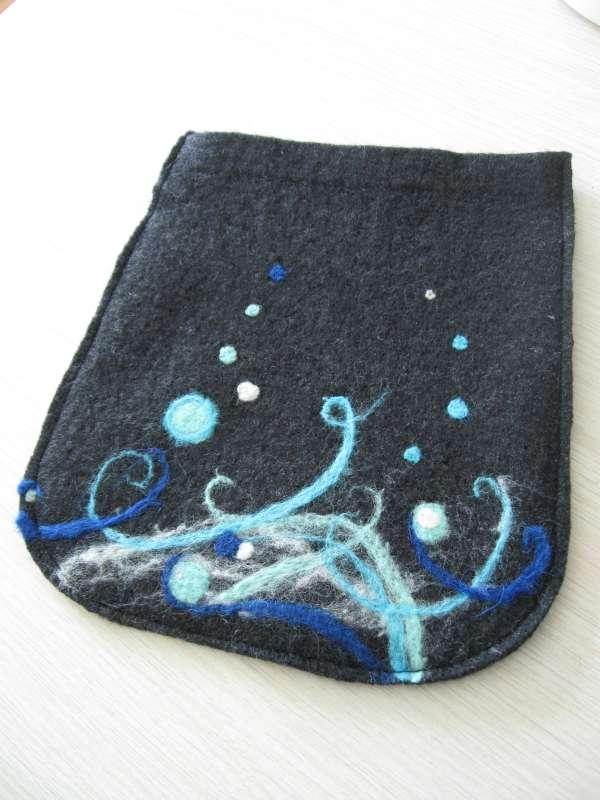 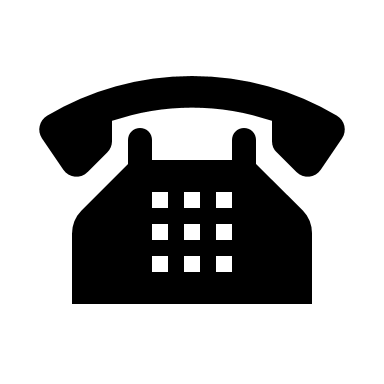   Vierka Zbranková   0905 567 359              Monika Benková    0907 297 426         